Прейскурант ценСТОИМОСТЬ ЗА ПРОВЕДЕНИЕ ТЕХНИЧЕСКОГО ОСМОТРА ТРАНСПОРТНЫХСРЕДСТВ И РАЗМЕР РАСХОДОВ НА ОФОРМЛЕНИЕ ДУБЛИКАТАДИАГНОСТИЧЕСКОЙ КАРТЫ*за исключение в период проведения акций направленных на увеличение объема продаж.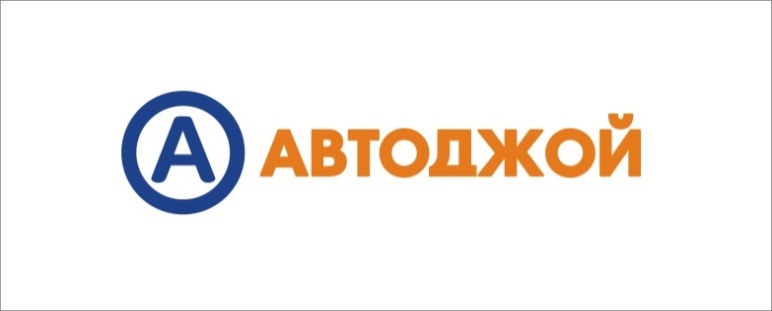 Общество с ограниченной ответственностью «АВТОДЖОЙ»420036, Республика Татарстан, г. Казань, ул. Тэцевская,5, пом.2ИНН 1658178193 КПП 166101001ОГРН 1151690030128hello@avtojoy.ru№ п/пКатегория транспортного средстваТип транспортного средстваРазмеры платы за проведение технического осмотра транспортных средств, рублей (НДС не облагается)1.M1Автомобили легковые, в том числе транспортные средства, используемые для перевозки пассажиров и имеющие, помимо места водителя, не более 8 мест для сидения400,0*2.M2Автобусы, троллейбусы, специализированные пассажирские транспортные средства, используемые для перевозки пассажиров, имеющие, помимо места водителя, более 8 мест для сидения, технически допустимая максимальная масса которых не превышает 5 тонн630,0*3.M3Автобусы, троллейбусы, специализированные пассажирские транспортные средства, используемые для перевозки пассажиров, имеющие, помимо места водителя, более 8 мест для сидения, технически допустимая максимальная масса которых превышает 5 тонн740,0*4.N1Грузовые автомобили и их шасси, имеющие технически допустимую максимальную массу не более 3,5 тонны420,0*5.N2Грузовые автомобили и их шасси, имеющие технически допустимую максимальную массу свыше 3,5 тонны, но не более 12 тонн720,0*6.N3Грузовые автомобили и их шасси, имеющие технически допустимую максимальную массу свыше 12 тонн770,0*7.O1, O2Прицепы (полуприцепы) к легковым и грузовым автомобилям, мотоциклам, мотороллерам и квадроциклам, технически допустимая максимальная масса которых не более 3,5 тонны350,0*8.O3, O4Прицепы (полуприцепы), технически допустимая максимальная массакоторых свыше 3,5 тонны530,0*9.LМототранспортные средства200,0*10.Размер расходов на оформление дубликата диагностической картыРазмер расходов на оформление дубликата диагностической карты10 % от размера платы за проведение технического осмотра